FOR IMMEDIATE RELEASE: 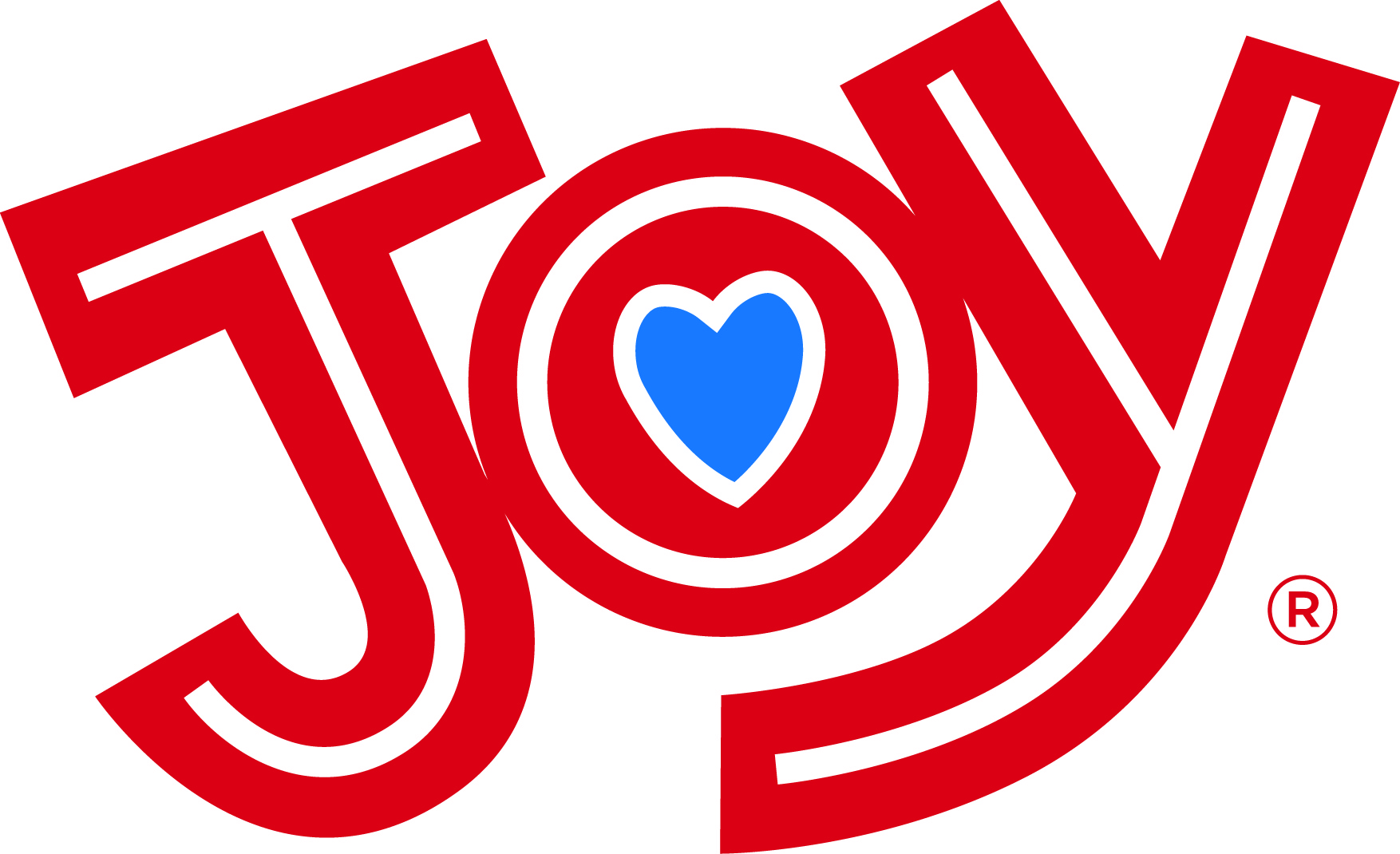 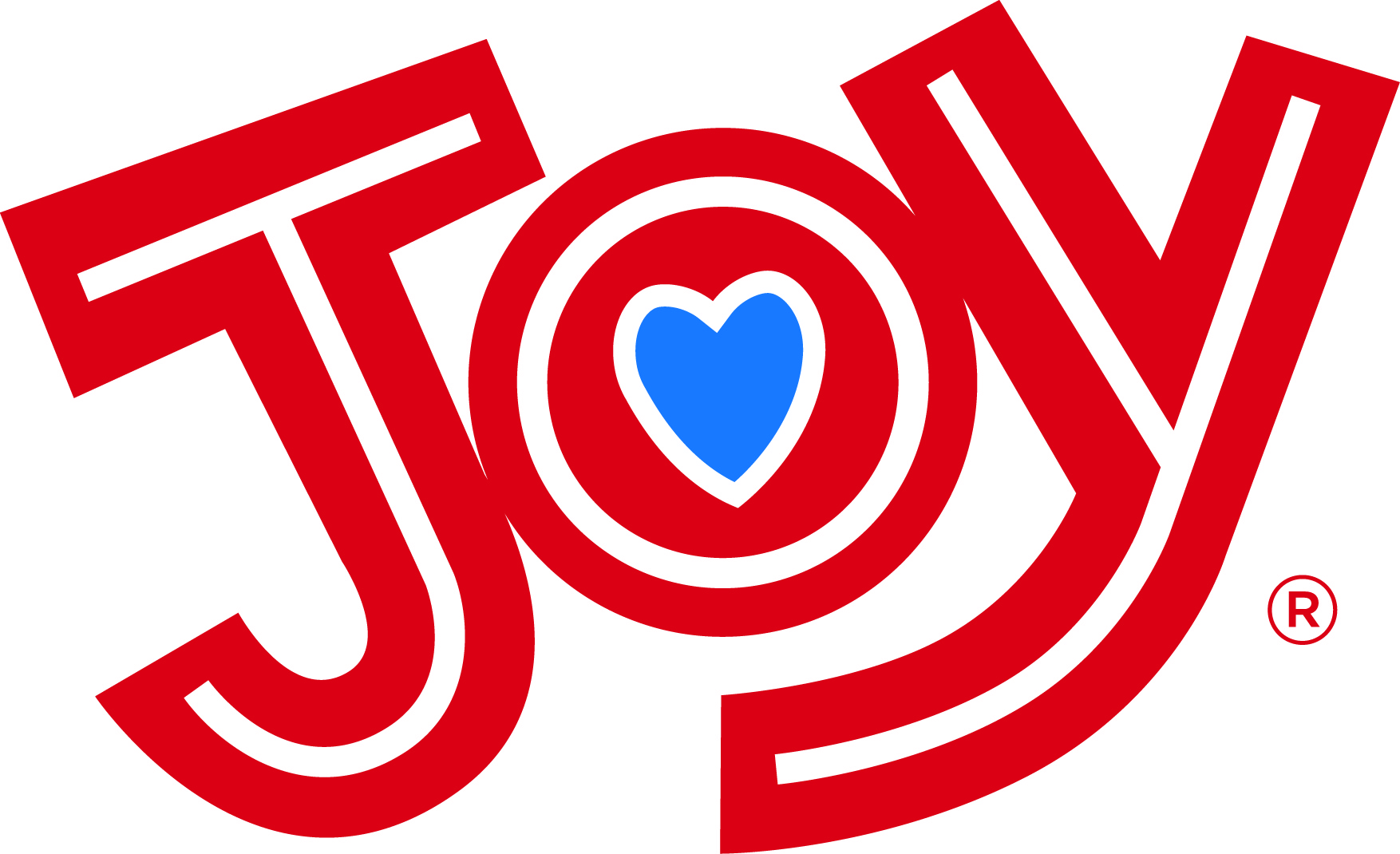 Media Contact: Contact Person: Jennifer ChlpkaCompany Name: Joy Cone Co.Phone: 724.962.5747 x3608Email: Jennifer.Chlpka@joycone.comWebsite: www.joycone.com Joy Cone Co. Celebrates 100 Years of Baking Excellence and Partners with St. Jude Children’s Research Hospital®HERMITAGE, PA, June 13, 2018– Joy Cone Co., a 100% employee owned business, is celebrating their 100 year anniversary.  In honor of their 100 years of baking excellence, they are donating $100,000 to St. Jude Children’s Research Hospital® in 2018 to raise awareness and help support their life-saving mission: Finding cures. Saving children.®As Joy Cone CEO/President David George says, “At Joy Cone, we strive for the highest quality in all aspects of our business, from production to delivery. At St. Jude, quality is evident in the fact that treatments developed at the hospital have pushed overall childhood cancer survival rates from 20 percent when the hospital opened in 1962 to more than 80 percent today.”St. Jude is leading the way the world understands, treats and defeats childhood cancer and other life-threatening diseases. It is the only National Cancer Institute-designated Comprehensive Cancer Center devoted solely to children. Joy Cone is honored to be a part of such a great cause, supporting St. Jude in its search for cures.  Instead of receiving gifts for Joy Cone’s 100 year anniversary, they are giving them.   100 Year History of Joy Cone Co. Albert George, a Lebanese immigrant, along with other family members, purchased second-hand cone-baking machines and started the George & Thomas Cone Company in 1918.  The company was successful as a regional business in the PA, OH, WV, and NY areas for over 20 years, until the cone plant suffered a devastating fire in 1943.Joe George (second generation) took over in 1964.  Within a few years, Joe created the “Joy” brand and started selling in the retail sector.  The addition of Dairy Queen, McDonald’s, and the expansion of the retail business, propelled Joy Cone over the next several decades.   In 1993, Joy Cone broadened the ownership of the company to include their employees by way of an ESOP (with the ESOP owning approximately 40% of Joy Cone).In 2000, Joy Cone opened up a Flagstaff, AZ plant.  Also at that time, Joy became the largest producer of ice cream cones, active in the Retail and Food Service markets.-MORE-In 2016, Joy Cone acquired the BoDeans Baking Group, putting the leaders of Industrial, Retail, and Food Service, under “one roof.”  In addition, Joy Cone converted to a 100% Employee Owned Company, including all Joy and BoDeans employees.Joy Cone’s success is a direct result of their people.  Fellow employees are viewed as being part of the Joy Cone family and they are all owners of the company.  Family ties, attention to detail, and old-fashioned quality are the ingredients that make their cones, wafers, and cookies some of the best in the world.  For more information, visit www.joycone.com and https://joyblog.joycone.com/. -END-